University of Swat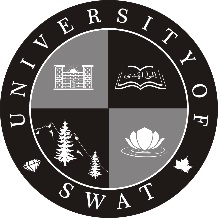 (	Department of Computer & Software TechnologyProgram Name: (e.g) BS Computer ScienceAward List (for Courses with Lab. Work)Fresh         Repeat        SCE        Makeup        IOGCourse Title: (e.g) Introduction to ComputerTeacher Name: ______________________________________    	Credit Hours: (e.g)   03 (2-1)*MT: Mid Term, FT: Final Term, Assig: Assignments, Pres: Presentations, Lab: Laboratory WorkName of Examiner/Prof: ______________ 			Signature with date: __________________			 Countersigned by HoD ____________Roll No.Name of StudentMarks Obtained Marks Obtained Marks Obtained Marks Obtained Marks Obtained Marks Obtained Marks Obtained Roll No.Name of StudentMT (30)FT (50)Assig. (02)Pres. (05)Quizzes(03)Lab. (10) Total 100